私は審査員  相互評価シート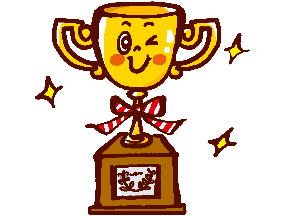 あなたはスピーチコンテストの審査員。スピーチをしっかり聞いて評価しよう！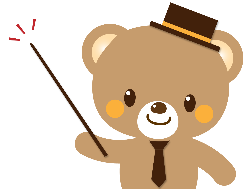 本日のテーマ〔　　　　　　　　　　　　　　　　〕●友だちの発表を聞いて、良かった点や工夫が感じられた点を書きましょう。No名　前観点ごとの評価観点ごとの評価観点ごとの評価観点ごとの評価合　計No名　前声量表現暗唱内容合　計1234567891011121314151617181920年組番名　前名　前名　前名　前名　前名　前あなたの合計点が最も高かった人さんあなたの合計点が最も高かった人さんあなたの合計点が最も高かった人さんあなたの合計点が最も高かった人さんあなたの合計点が最も高かった人さんあなたの合計点が最も高かった人さん相互評価シート2０名用(C) Wakuwaku Kyozai Land <www.e-kyozai.com>